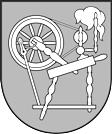  LATVIJAS REPUBLIKA VECPIEBALGAS NOVADA PAŠVALDĪBAReģ. Nr. 90000057259, Alauksta iela 4, Vecpiebalga, Vecpiebalgas pagasts, Vecpiebalgas novads, LV – 4122  tālr.641 07279, fakss 64161969  vecpiebalga@vecpiebalga.lv  www.vecpiebalga.lvAPSTIPRINĀTSar Vecpiebalgas novada pašvaldības domes
28.01.2016. sēdes lēmumu Nr.21
(prot. Nr.1)Vecpiebalgas novada domes saistošie noteikumi 14/2015"Par nekustamā īpašuma nodokļa aprēķināšanu Vecpiebalgas novadā"Izdoti saskaņā ar  likuma „Par nekustamā īpašuma nodokli”
 1.panta 2.daļas  9.¹ punktu, 3.panta 1.daļas ievaddaļu , 1.4.  daļu, 9.panta 2.daļu.Saistošie noteikumi „Par nekustamā īpašuma nodokļa aprēķināšanu Vecpiebalgas novadā (turpmāk tekstā – Saistošie  noteikumi) nosaka kārtību, kādā Vecpiebalgas novada administratīvajā teritorijā   ar nekustamā īpašuma nodokli  tiek apliktas dzīvojamo māju palīgēkas un vidi degradējošas, sagruvušas vai cilvēku drošību apdraudošas būves, un nekustamā īpašuma nodokļu maksāšanas paziņojumu piespiedu izpildes termiņu.Dzīvojamo māju palīgēkas (to daļas), izņemot garāžas, ar nekustamā īpašuma nodokli neapliek.Būves, kas klasificētas kā vidi degradējošas, sagruvušas vai cilvēku drošību apdraudošas, sākot  no 2017.gada apliek ar nekustamā īpašuma nodokļa likmi 3 % apmērā no lielākās turpmāk minētās kadastrālās vērtības - būvei piekritīgās zemes kadastrālās vērtības vai būves kadastrālās vērtības Lēmumu par būves klasificēšanu kā vidi degradējošu, sagruvušu vai cilvēku drošību apdraudošu  būvi vai lēmumu par attiecīgā statusa atcelšanu pieņem Amatas novada apvienotā būvvalde.Maksāšanas paziņojumu par būvi, kas klasificēta kā vidi degradējoša, sagruvusi vai cilvēku drošību apdraudoša, pašvaldība nosūta nodokļa maksātājam viena mēneša laikā no dienas, kad administratīvais akts par būves klasificēšanu attiecīgajā kategorijā ir kļuvis neapstrīdams vai beidzies termiņš augstākās iestādes izdotā administratīvā akta, ar kuru atstāts spēkā sākotnējais lēmums pārsūdzēšanai un tas nav pārsūdzēts.Nekustamā īpašuma nodokļa pārrēķinu par būvi likumā „Par nekustamā īpašuma nodokli” noteiktajā kārtībā veic, sākot ar nākamo mēnesi pēc lēmuma par šo noteikumu 5.punktā minētā būves statusa atcelšanu.Par nodokļu maksātājam izveidojušos nekustamā īpašuma nodokļa parādu pašvaldībai ir tiesības pieņemt lēmumu- izpildrīkojumu par nokavēto nodokļu maksājumu piedziņu bezstrīda kārtībā  ne vēlāk kā  septiņus gadus no nodokļa samaksas termiņa iestāšanās brīža.Saistošie noteikumi stājas spēkā  nākamajā dienā pēc to publicēšanas . Novada domes priekšsēdētāja:							E.FRĪDVALDE-ANDERSONE